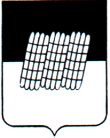 СОВЕТ ДЕПУТАТОВ КУЗИНСКОГО СЕЛЬСКОГО ПОСЕЛЕНИЯДОРОГОБУЖСКОГО РАЙОНА СМОЛЕНСКОЙ ОБЛАСТИРЕШЕНИЕот   13.07.2015 г.                                                                                      № 16 Об утверждении Правил отлова, транспортировке и содержания безнадзорных и бродячих животных, обитающих  на территории Кузинского сельского поселения Дорогобужского района Смоленской области          В соответствии с Федеральным законом от 06.10.2003 № 131 – ФЗ  «Об общих принципах организации местного самоуправления в Российской Федерации», Уставом  Кузинского сельского поселения Совет депутатов Кузинского сельского поселения Дорогобужского района Смоленской области Совет депутатов Кузинского сельского поселения Дорогобужского района Смоленской областиРЕШИЛ:1. Утвердить Правила отлова, транспортировки и содержания безнадзорных и бродячих животных, обитающих  на территории Кузинского сельского поселения Дорогобужского района Смоленской области.          2. Настоящее решение вступает в силу со дня его официального опубликования  в газете «Информационный вестник  Кузинского сельского поселения»Глава муниципального образования Кузинское сельское поселение Дорогобужского района Смоленской области                                                            А.П. Иванов                                                                                                          Утвержденорешением Совета депутатов Кузинского сельского поселения Дорогобужского района Смоленской области                                                                                                    от  13.07.2015 г.      № 16ПРАВИЛА отлова, транспортировки и содержания безнадзорных и бродячих животных, обитающих  на территории Кузинского сельского поселения Дорогобужского района Смоленской области.I. Общие положения1. Настоящие Правила  распространяются на работы по отлову безнадзорных и бродячих животных, обитающих на территории Кузинского сельского поселения Дорогобужского района Смоленской области, а также транспортировке их в стационар для возвращения под опеку жителям и  организациям или размещению  в пункте временного содержания (приюте) и устанавливают различные требования (технические, санитарно-гигиенические и др.) к работам по отлову безнадзорных и бродячих животных, обитающих на территории  Кузинского сельского поселения Дорогобужского района Смоленской области, а также транспортировке их в стационар для возвращения под опеку жителям и  организациям или размещению  в пункте временного содержания (приюте).Настоящие Правила определяют состав работ по отлову безнадзорных и бродячих животных, обитающих на территории Кузинского сельского поселения Дорогобужского района Смоленской области, а также транспортировке их в стационар для возвращения под опеку жителям и  организациям или размещению  в пункте временного содержания (приюте). 1.2. Настоящие Правила  обязательны к выполнению всеми предприятиями и организациями независимо от форм собственности, организационно-правовой формы и ведомственной принадлежности, осуществляющими отлов безнадзорных и бродячих животных, обитающих на территории Кузинского сельского поселения Дорогобужского района Смоленской области, транспортировку их в стационар и возвращение под опеку жителям и  организациям или размещение  в пункте временного содержания (приюте) (далее – организации по отлову). 1.3. Организация по отлову должна быть укомплектована необходимыми специалистами, оборудованием и средствами для осуществления деятельности по отлову безнадзорных и бродячих животных, обитающих на территории Кузинского сельского поселения Дорогобужского района Смоленской области, транспортировке их в стационар и размещению  в пункте временного содержания (приюте). 1.4. Регулирование численности  безнадзорных и бродячих животных, обитающих на территории Кузинского сельского поселения Дорогобужского района Смоленской области, должно учитывать биологические закономерности и социально – нравственные аспекты и отвечать требованиям гуманности и современным технологиям, исключающим убийство животных и жестокое обращение с ними.II. Порядок  отлова и содержание бездомных животных, обитающих на территории Кузинского сельского поселения Дорогобужского района Смоленской области2.1. Отлов безнадзорных и бродячих животных, обитающих на территории Кузинского сельского поселения Дорогобужского района Смоленской области, а также транспортировке их в стационар для возвращения под опеку жителям и  организациям или размещению  в пункте временного содержания (приюте) осуществляют организации по отлову, определяемые органами  местного самоуправления  муниципальных районов и органами местного самоуправления  городских округов. 2.2. Отлов безнадзорных и бродячих животных, обитающих на территории Кузинского сельского поселения Дорогобужского района Смоленской области, производится  в целях обеспечения безопасности граждан и возвращения животных их владельцам.2.3. Отлову подлежит безнадзорные и бродячие животные, обитающих на  территории Кузинского сельского поселения Дорогобужского района Смоленской области и находящихся на улицах и в иных общественных местах без сопровождающих лиц (кроме находящихся на привязи).2.4. Запрещается жестокое обращение с животными при их отлове, транспортировке и содержании.2.5. Отлов безнадзорных и бродячих животных, обитающих на территории Кузинского сельского поселения Дорогобужского района Смоленской области, осуществляется с использованием специально оборудованных транспортных средств для перевозки отловленных безнадзорных и бродячих животных и специально технических приспособлений, не травмирующих животных при отлове. Отлов безнадзорных и бродячих животных, обитающих на территории Кузинского сельского поселения Дорогобужского района Смоленской области, производится при помощи специальных средств временной иммобилизации, сеток, ловушек, пищевых приманок, используемых при отлове животных. Использование при отлове безнадзорных животных приспособлений, которые травмируют животных (проволочных петель, крюков и прочего), не допускается.Не допускается отстрел безнадзорных и бродячих животных, обитающих на территории Кузинского сельского поселения Дорогобужского района Смоленской области, из любого вида огнестрельного оружия, кроме случаев самообороны и экстренной защиты граждан.2.6.  Организация по отлову проводит инструктаж работников и выдает им удостоверения на право отлова безнадзорных и бродячих животных, которые предъявляют по первому требованию гражданам.Работники организации по отлову  не должны  состоять на учете в психоневрологическом и наркологическом диспансерах.2.7 Отлов безнадзорных и бродячих животных, обитающих на территории Кузинского сельского поселения Дорогобужского района Смоленской области, осуществляется в соответствии с графиком отлова безнадзорных и бродячих животных, согласованным с органами жилищно-коммунального хозяйства муниципальных образований, а также по заявлениям граждан, организаций в случаях массового скопления безнадзорных и бродячих животных,.2.8.  Работникам, осуществляющим отлов безнадзорных и бродячих животных, обитающих на территории Кузинского сельского поселения  Дорогобужского района Смоленской области, запрещается изымать животных из квартир, с приусадебных  участков, кроме как по решению суда, снимать с привязи животных, временно оставленных у магазинов, аптек и других организаций.2.9.  Организация, занимающаяся отловом, производит кормление и содержание в вольерах отловленных безнадзорных и бродячих животных более 10 дней, включая выходные.2.10. Отловленные безнадзорные и бродячие животные  возвращаются их владельцам на основании заявления при оплате расходов, связанных с содержанием домашних животных.2.11. В случае отсутствия обращения владельцев домашних животных последние могут быть переданы заинтересованным организациям или гражданам на основании их заявлений.2.12.  Отловленные домашние животные, не  востребованные владельцами или не переданные заинтересованным организациям, гражданам, подлежат усыплению.2.13.  Отловленных домашних животных запрещается содержать в специально оборудованных транспортных средствах для перевозки более 8 часов с момента отлова.2.14.  Информация об отловленных домашних животных является  доступной и открытой. Каждый имеет право обратиться в организацию за получением необходимой информации об отловленных домашних животных.2.15.  Безнадзорные и бродячие животные, обитающие на территории Кузинского сельского поселения Дорогобужского района Смоленской области, покусавшие человека, а также животные,  контакт с которыми повлек  обращение за антирабической помощью, подозрительные на  заболевание бешенством, должны быть отловлены или иммобилизованы и доставлены для осмотра в соответствующее ветеринарное учреждение на  территории городского округа, муниципального района области.3. Транспортировка животных3.1  Транспортировка отловленных безнадзорных и бродячих животных, обитающих на территории Кузинского сельского поселения Дорогобужского района Смоленской области, должна осуществляться на специально оборудованных для размещения животных автомобилях.3.2.  Спецавтомобиль должен быть в технически исправном состоянии.3.3.  Спецавтомобиль для транспортировки отловленных безнадзорных и бродячих животных должен  быть укомплектован набором переносных клеток, в которой оно загружается в машину, транспортируется, выгружается и доставляется до клетки стационара или приюта.3.4.  При погрузке, транспортировке и выгрузке животных должны использоваться устройства и приемы, предотвращающие травмы, увечья или гибель животных.3.5.  Спецавтомобиль для транспортировки отловленных безнадзорных и бродячих животных должен быть оснащен надписью с ясно читаемым названием и телефонным номером организации, осуществляющий отлов безнадзорных и бродячих животных.3.6.  Не допускается эвтаназия (эутаназия) в спецавтомобиле.  В случае, когда животное страдает до такой степени, что нужно принести ему облегчение, транспортировка в стационар осуществляется под наркозом, где  ветеринарный врач принимает решение об усыплении нежизнеспособных животных..3.7.  После транспортировке отловленных животных в приют на каждое животное подписывается акт отлова безнадзорного или бродячего животного и его передачи в стационар или пункт временного содержания (приют).4. Порядок захоронения, утилизации трупов (останков) домашних и безнадзорных животных4.1 Оборудование  и содержание мест для захоронения домашних животных и безнадзорных животных осуществляется в соответствии с ветеринарными и санитарными правилами и нормами.4.2. Утилизации подлежат трупы (останки) умерших домашних животных, а также трупы (останки) умерших, павших и умерщвленных бездомных и бродячих животных.4.3. Запрещается выбрасывание трупов (останков) домашних животных и их несанкционированное захоронение вне специально отведенных мест. В случае необходимости трупы  (останки) животных могут быть переданы в организацию по отлову для утилизации и захоронения.5. Ответственность за нарушение настоящих ПравилЛица, виновные в нарушении настоящих Правил, несут ответственность в соответствии с действующим законодательством Российской Федерации.